Представитель: Представитель: ID 92127900Квартира-студия в 1 минуте от метро Окружная, МЦК Владыкино  7 мин, аэроэкспресс в Шереметьево 6 минут. Тихий район, отличный вариант для одного жильца или семейной пары без детей. Техника - стиральная машина, холодильник,  электрическая плита. Мебель - два шкафа, кровать, комод, стол, кухонный гарнитур. Территория охраняемая, паркинг. Все необходимые магазины в шаговой доступности. Все коммунальные  платежи включены в стоимостьТелефоны: +7 495 476-00-59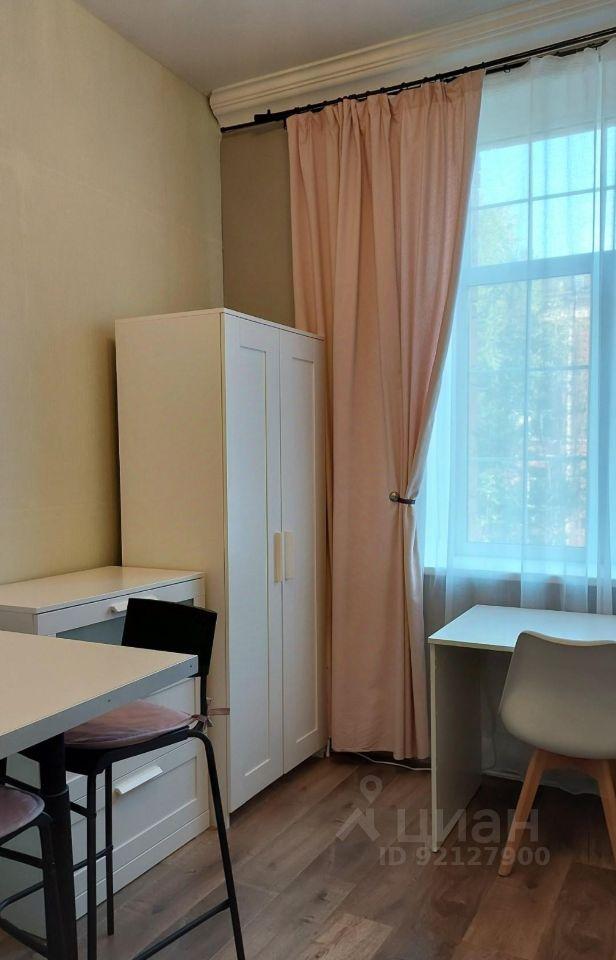 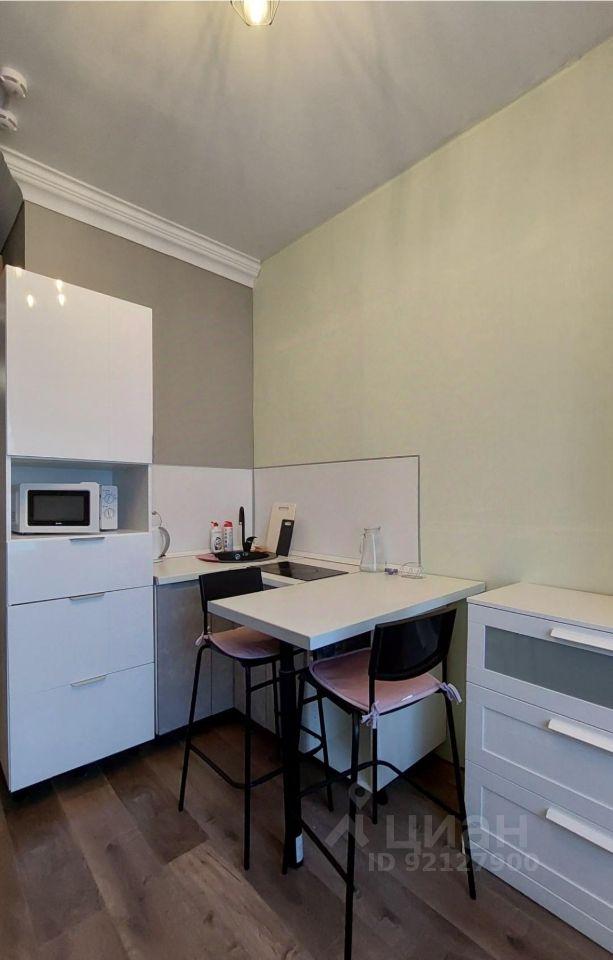 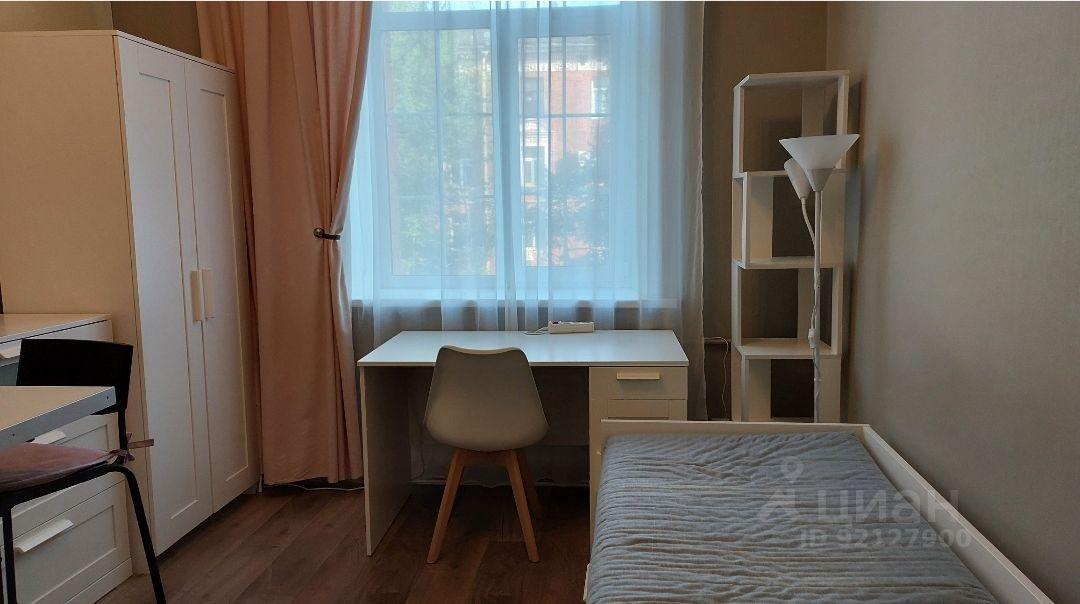 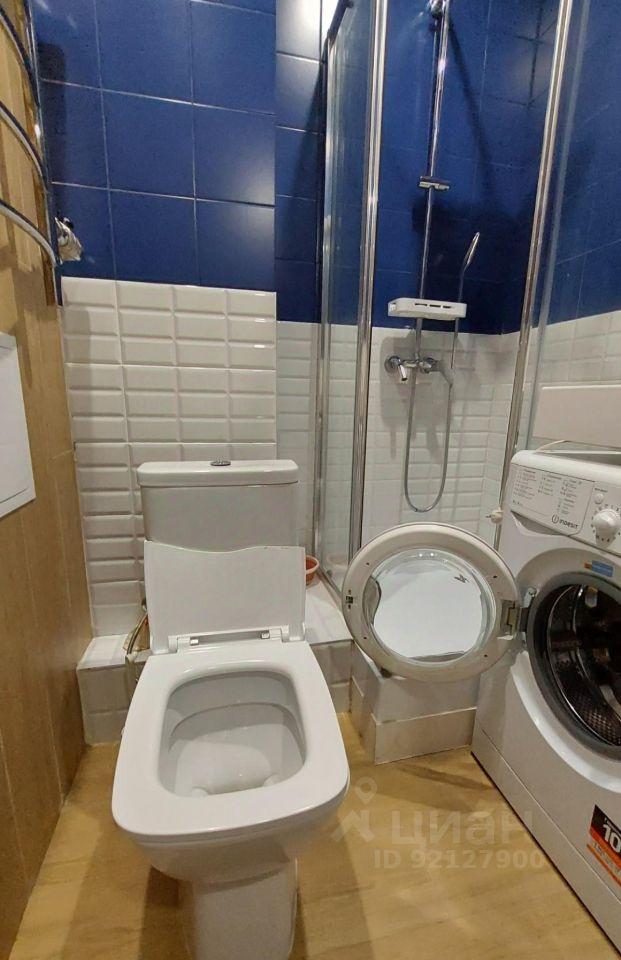 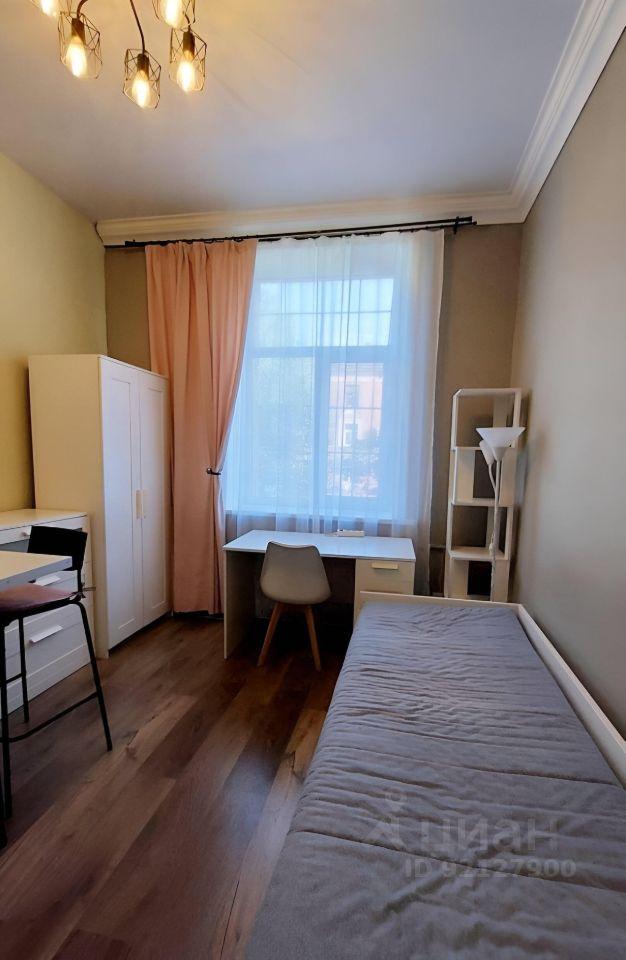 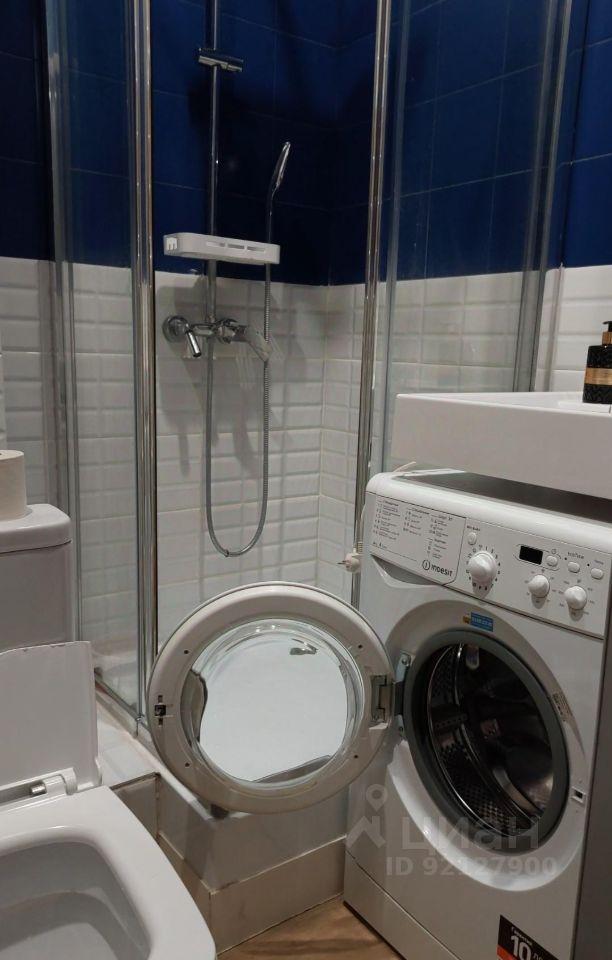 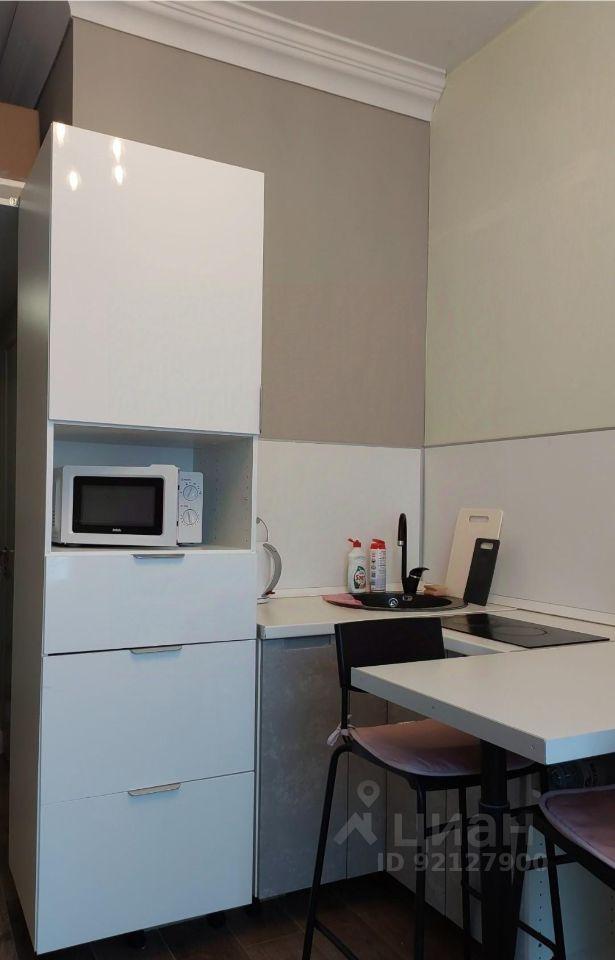 